<Header as appropriate for mail or email letter>Dear <Patient Name>:Our records indicate that over the next X months you may be eligible to screen for colorectal cancer (CRC) again. The last time, you screened with Cologuard®, which uses advanced technology to detect altered DNA and blood in the stool, which may be caused by CRC or precancer. American Cancer Society guidelines recommend screening again three years after a negative Cologuard result.1 Based on the indication at the bottom of this letter, I have confirmed you are an appropriate patient to screen again with Cologuard. I have placed an order and your Cologuard collection kit will be mailed to you via UPS® when you are eligible to be screened. As you may remember from your last screening, the Cologuard collection kit is easy to use and conveniently shipped directly to your home. No special preparation, diet, change in medication or time off is needed. When your kit arrives, plan to collect your sample when you can get it back to UPS the same day or the next day using the prepaid UPS label.Please contact us at <Provider Contact Information> if you want to screen with Cologuard sooner or you can reach out to Exact Sciences directly at 1-844-870- 8870.Important InformationCologuard is intended to screen adults 45 years of age and older who are at average risk for colorectal cancer by detecting certain DNA markers and blood in the stool. Do not use if you have had adenomas, have inflammatory bowel disease and certain hereditary syndromes, or a personal or family history of colorectal cancer. Cologuard is not a replacement for colonoscopy in high-risk patients. Cologuard performance in adults ages 45-49 is estimated based on a large clinical study of patients 50 and older. Cologuard performance in repeat testing has not been evaluated. The Cologuard test result should be interpreted with caution. A positive test result does not confirm the presence of cancer. Patients with a positive test result should be referred for colonoscopy. A negative test result does not confirm the absence of cancer. Patients with a negative test result should discuss with their doctor when they need to be tested again. False positives and false negative results can occur. In a clinical study, 13% of people without cancer received a positive result (false positive) and 8% of people with cancer received a negative result (false negative). Rx only.References: 1.  Wolf AMD, Fontham ETH, Church TR, et al. Colorectal cancer screening for average-risk adults: 2018 guideline update from the American Cancer Society. CA Cancer J Clin. 2018;68(4):250-281.Cologuard is a registered trademark of Exact Sciences Corporation. All other trademarks are the properties of their respective owners.© 2023 Exact Sciences Corporation. All rights reserved. M-US-CG-03205 February 2023<INSERT HEALTH SYSTEM LOGO>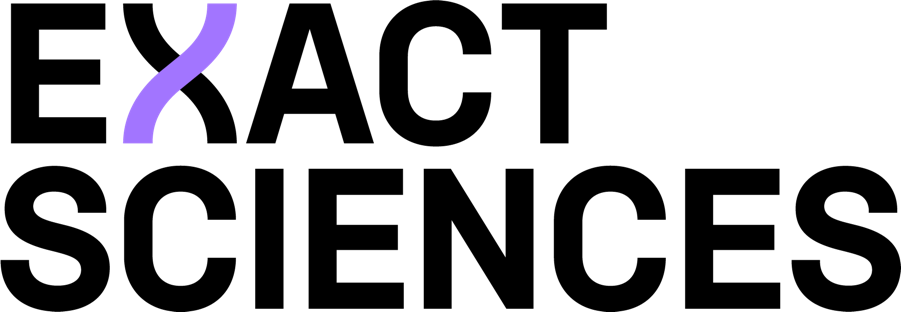 